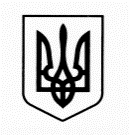                                                                   МІНІСТЕРСТВО ОСВІТИ І НАУКИ УКРАЇНИБЕРЕГІВСЬКИЙ  ЗАКЛАД ЗАГАЛЬНОЇ СЕРЕДНЬОЇ ОСВІТИ     І - II СТУПЕНІВ                                                                МОСТИСЬКОЇ МІСЬКОЇ РАДИ                                               ЯВОРІВСЬКОГО РАЙОНУ  ЛЬВІВСЬКОЇ ОБЛАСТ                                                    Н А К А З04.01.2022р.                                                                                       № 3-о Про проведення засідання Командпсихолого-педагогічного супроводудля визначення рівнів підтримки  учнів з ООП     На виконання листа департаменту освіти і науки Львівської обласної державної адміністрації від 23.12.2021р. № 21-2862/0/2-21, з метою визначення  рівня  підтримки   та залучення до   Команди  психолого-педагогічногосупроводу  фахівця ІРЦ, що обслуговує заклад загальної середньої освіти,  НАКАЗУЮ: 1.Провести засідання  Команд  психолого-педагогічного супроводу  та включити до неї фахівців(консультантів) інклюзивно-ресурсного центру  Данчак Вікторію Андріївну та  Шмигельську Оксану Юріївну.  2.На засіданні Команд психолого-педагогічного  супроводу  визначити рівні підтримки: а) учениці 6 класу Давидюк Вікторії Віталіївни; б) учня 5 класу Гандза Маркіяна Маряновича . 3. Переглянути  та оновити Індивідуальні програми розвитку здобувачів освіти  з особливими освітніми потребами Давидюк В.В.  та Гандза М.М. 4.Відповідальність за виконання наказу покласти на заступника директора з навчально-виховної роботи Скабару О.В. 5.Контроль за виконанням наказу залишаю за собою.Директор                                                                     В.Куцериб                                                                  МІНІСТЕРСТВО ОСВІТИ І НАУКИ УКРАЇНИБЕРЕГІВСЬКИЙ  ЗАКЛАД ЗАГАЛЬНОЇ СЕРЕДНЬОЇ ОСВІТИ     І - II СТУПЕНІВ                                                                МОСТИСЬКОЇ МІСЬКОЇ РАДИ                                               ЯВОРІВСЬКОГО РАЙОНУ  ЛЬВІВСЬКОЇ ОБЛАСТ                                                       Н А К А З04.01.2022р.                                                                                       № 4-о  Про проведення засідання командипсихолого-педагогічного супроводу та залучення  фахівця  ІРЦ для визначеннярівня підтримки учениці з ООП     На виконання листа департаменту освіти і науки Львівської обласної державної адміністрації від 23.12.2021р. № 21-2862/0/2-21, з метою визначення  рівня  підтримки   та залучення до   Команди  психолого-педагогічногосупроводу  фахівця ІРЦ, що обслуговує заклад загальної середньої освіти , НАКАЗУЮ:1. Провести засідання  команди  психолого-педагогічного супроводу  та залучити до неї фахівця(консультанта) ІРЦ для визначення рівня підтримки учня  5 класу з ООП   Гандза Маркіяна Мар’яновича .2. На засіданні команди психолого-педагогічного  супроводу   переглянути  та оновити індивідуальну програму розвитку учениці з ООП  Гандзом М.М.  для  визначення рівня підтримки .3.Відповідальність за виконання наказу покласти на заступника директора з навчально-виховної роботи  Скабару О. В. 4.Контроль за виконанням наказу залишаю за собою.Директор                                                           В.Куцериб